ФОРМА ЗАЯВЛЕНИЯпредоставлении компенсационной выплаты на питание в образовательных учреждениях Санкт-Петербурга и федеральных образовательных учреждениях                                                                                Руководителю__________________________________                                                                                                                                                          (Образовательное учреждение)                                                                                 От  __________________________________________________________________                                                                                                                                                     (Ф.И.О полностью)_______________________________________________                                                                                                                                              (родителя(законного представителя) обучающегося)Дата рождения___________________________________  По адресу:_______________________________________                                                                                                                                    (индекс, место регистрации)                                                                                Номер телефона__________________________________                                                                                                                                            Паспорт, № и серия                                                                                         ______________________№____________________                                                                               Дата выдачи_____________________________________                                                                                Кем выдан_______________________________________                                                                                ________________________________________________ЗАЯВЛЕНИЕПрошу предоставить в соответствии с главой 18 Закона Санкт-Петербурга «Социальный кодекс Санкт-Петербурга» компенсационную выплату на питание    __________________________________________________________________________________________                                         (кому - Ф.И.О.)Обучающе (му,й)ся класса (группы)	, на период с_________________по__________________ дата рождения		, свидетельство о рождении/паспорт серия _________ номер  	 (при    заполнении    заявления     необходимо     проставить     знак    напротив     одной из категорий обучающихся, имеющих право на дополнительную меру социальной поддержки по обеспечению питанием) в размере 100 процентов стоимости питания, так как обучающийсяРодитель (законный представитель), обучающийся:проинформирован   образовательным   учреждением    о    праве    подать    заявление на предоставление дополнительной меры социальной   поддержки по обеспечению питанием в следующем учебном году в мае соответствующего календарного года;дополнительная мера социальной поддержки по обеспечению питанием предоставляется начиная с месяца, следующего за месяцев подачи заявления, если заявление подано до 20 числа текущего месяца;предоставление питания прекращается в случаях:утраты обучающимся права на предоставление питания - с 1 числа месяца, следующего за месяцем, в котором наступили соответствующие обстоятельства;установления      недостоверности      представленных      заявителем       сведений или несвоевременности извещения об изменении указанных сведений - с 1 числа месяца, следующего за месяцем, в котором наступили соответствующие обстоятельства.В случае изменения оснований для предоставления дополнительной меры социальной поддержки по обеспечению питанием обязуюсь незамедлительно письменно информировать администрацию образовательного учреждения.Предъявлен документ, подтверждающий право представить интересы несовершеннолетнего (наименование и реквизиты документа)_______________________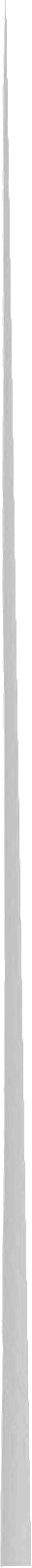 Согласен на обработку персональных данных__________ Подпись______________________Дата________________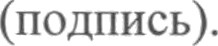 <l> Под стоимостью питания понимается стоимость питания в государственных образовательных	учреждениях,	ежегодно	утверждаемая Правительством Санкт-Петербургаобучается на дому в соответствии с Законом Санкт-Петербурга от 26.06.2013 №461-83«Об образовании в Санкт-Петербурге»;находится на очном обучении в общеобразовательном учреждении и страдает хроническимзаболеванием, перечень которых устанавливается Правительством Санкт-Петербурга;находится	на	учебной	и	(или)	производственной	практике	вне	профессиональногообразовательного учреждения;обучается в федеральном образовательном учреждении;И относится к одной из следующих категорий:обучающихся 1-4 классов;Обучающихся	общеобразовательных	учреждений, 	реализующих адаптированнуюобразовательную	программу	 (для	обучающихся	в	образовательных учреждениях Санкт-Петербурга);обучающихся, являющихся инвалидами;Обучающихся из числа малообеспеченных семей;Обучающихся из числа многодетных семей;Обучающихся, являющихся, детьми-сиротами и детьми, оставшихся без попечения родителей;Обучающихся профессиональных образовательных учреждений, осваивающих основную образовательную программу среднего профессионального образования подготовки квалифицированных рабочих, служащих или основную образовательную программу профессионального обучения (для обучающихся в образовательных учреждениях Санкт-Петербурга;Обучающихся, состоящих на учете в противотуберкулезном диспансере;Обучающихся, страдающих хроническими заболеваниями, перечень которых устанавливаетсяПравительством Санкт-Петербурга;Обучающихся в спортивных классах (для обучающихся в образовательных учреждениях Санкт-Петербурга Обучающихся в кадетских класах (для обучающихся в образовательных учреждениях Санкт-ПетербургаДетей и лиц старше 18 лет, один из родителей (законных представителей) которых является(являлся) участником специальной военной операции;Обучающихся,	находящихся в	трудной жизненной ситуации (для обучающихся в федеральных образовательных учреждениях)(ляяДетей и лиц старше 18 лет, один из родителей (законных представителей) которых является(являлся) участником специальной военной операции(для обучающихся в федеральных образовательных учреждениях);